11.30 – РЕГИСТРАЦИЯ УЧАСТНИКОВ12.00 – НАЧАЛО КОНЦЕРТНОЙ ПРОГРАММЫ13.30 – НАГРАЖДЕНИЕ УЧАСТНИКОВ ФЕСТИВАЛЯ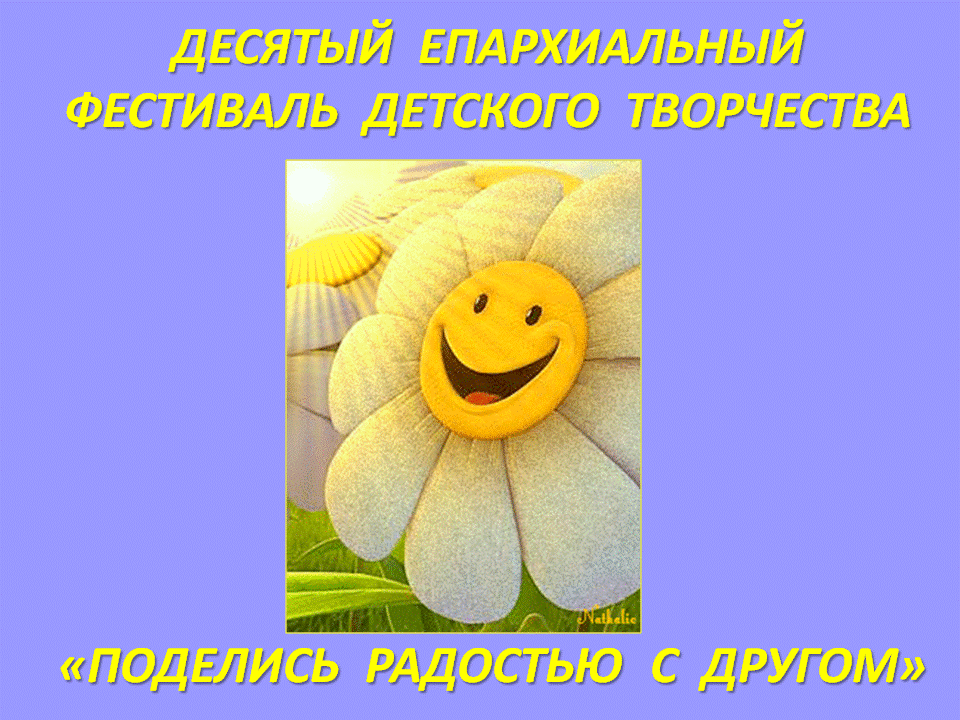 ПРОГРАММА ПРОВЕДЕНИЯХ ЕПАРХИАЛЬНОГО ФЕСТИВАЛЯ ДЕТСКОГО ТВОРЧЕСТВА«ПОДЕЛИСЬ РАДОСТЬЮ С ДРУГОМ»23 ноября(группа до 10лет)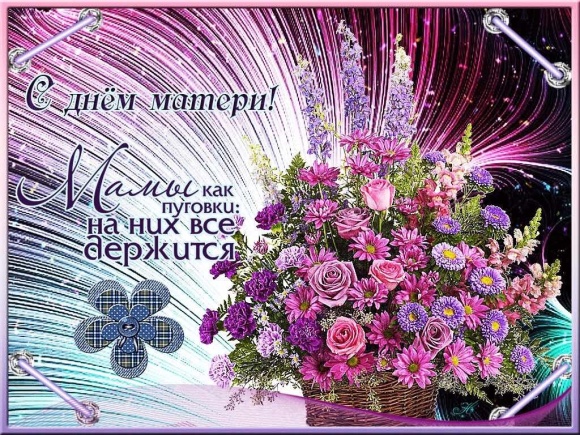 №ШКОЛАВЫСТУПЛЕНИЕ1.Младшая группа воскресной  школы храма прп. Серафима СаровскогоДиректор школы  Шилова М.А. Муз. Ю.Пастернака в обработке Е. Назарова, сл. К. Пастернак «Песня про ангелов»Стихи  «Любит Бог цветы…»Муз. и сл. Л. Абелян «Песня про хомячка»Музыкальный руководитель Николаева Е.Ю. Концертмейстер  Новичкова И.С.2.Воскресная школа храма Свято-Троицкого кафедрального собораг. СаратоваРуководитель свящ. Александр Станотин«Покров» «Бог создал в начале небо»Музыкальный руководитель Кашкина А.Е. 3.Коллектив народного танца «Забавушка» АНО «Детский развивающий центр «Колосок»Директор протоиерей Алексий АбрамовЗам. директора Абрамова У.В.Танец «Русские Узоры»Руководитель Светличная И.М. Песня «Взмахни крылами, Русь». Исполняет Кудрявцева София.Руководитель Гайдук Л.В.4.Творческий коллектив воскресной школы Свято-Никольского монастыря г.СаратовРуководитель Прокофьева И. Г.Постановка  по сказке Татьяны  Шороховой  «Принцесса  Клюковка»5.Воскресная школа храма Сошествия Святого Духа  г. СаратовРуководитель Бирюкова П. В. Монах Варнава Санин «Рождество Христово или Лучший подарок»Сл. и муз. В. Шишкарев Песня «В ночном саду»Художественный руководитель Музафарова Н.В. 6.Коллектив народного танца «Забавушка» Детский центр  «Колосок»Танец «Ну, а если не лениться»Руководитель Светличная И. М.7.Воскресная школа Свято-Алексиевского монастыря  г. СаратовРуководитель Штокгамер Е. Д.Русская народная песня «Раз прислал мне барин чаю» Русская народная песня «Жил я у барина»Музыкальный руководитель Кучеренко А.А.8.Танцевальный коллектив воскресной школы храма преподобного Сергия Радонежского г. СаратовРуководитель школы Прыгина К.С. Танец с платочкамиРуководитель Прыгина К. С.  Детский хор воскресной школыПесня «Рядом с нами Ангелы» Музыкальный руководитель  Леухина С.В.9.Воскресная школа храма святителей Василия Великого, Григория Богослова и Иоанна Златоустого  г. СаратовРуководитель Заварзина М. В.Монах Варнава (Санин) «Рождество Христово или Лучший подарок»Исполняет Штефанов АртёмД.Г. Тюрк Пьеса. (или Эстонская народная песня) Фортепиано.Исполняет Сажнёва Мария10.Хоровой коллектив воскресной школы храма святой  равноапостольной Марии Магдалины   г. СаратовРуководитель школы Архипова Л.Ю. Сестры Зайцевы «Покров Богородицы» Музыкальный  руководитель  Маякова Т.В. 11.Младшая группа Свято-Романовской детской православной хоровой школы 
при храме Покрова Пресвятой Богородицы г. СаратовРуководитель школы Коробов М.А. Песнь о вещем ОлегеГреческий напев «Прославленье»«Курица» сл. К. Чуковского, муз. Г. ГоршковойХормейстер Занорина М.Н.Концертмейстер Растегаев В.К. 12Воскресная школа храма апостола и евангелиста Иоанна БогословаРуководитель Гришина М. П.«Таинственный сад»Исполняют  Федорищева Юлия (фортепиано) и Виктория (флейта) 13.Ансамбль родителейСвято-Романовской детской православной хоровой школы 
при храме Покрова Пресвятой Богородицы г. Саратов«Дева Богородица» сл. народные, муз. Э. Шарониной «Город детства» сл. и муз. Франка МиллераХормейстер Занорина М.Н.Концертмейстер Растегаев В. К. 